基本信息基本信息 更新时间：2023-09-30 21:16  更新时间：2023-09-30 21:16  更新时间：2023-09-30 21:16  更新时间：2023-09-30 21:16 姓    名姓    名N0139562N0139562年    龄34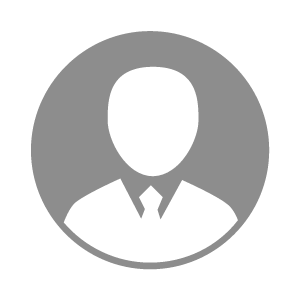 电    话电    话下载后可见下载后可见毕业院校西华大学邮    箱邮    箱下载后可见下载后可见学    历大专住    址住    址成都市成都市期望月薪面议求职意向求职意向资金经理/总监,财务经理,财务总监资金经理/总监,财务经理,财务总监资金经理/总监,财务经理,财务总监资金经理/总监,财务经理,财务总监期望地区期望地区四川省|重庆市四川省|重庆市四川省|重庆市四川省|重庆市教育经历教育经历就读学校：西华大学 就读学校：西华大学 就读学校：西华大学 就读学校：西华大学 就读学校：西华大学 就读学校：西华大学 就读学校：西华大学 工作经历工作经历工作单位：喀什中昆新农业有限责任公司 工作单位：喀什中昆新农业有限责任公司 工作单位：喀什中昆新农业有限责任公司 工作单位：喀什中昆新农业有限责任公司 工作单位：喀什中昆新农业有限责任公司 工作单位：喀什中昆新农业有限责任公司 工作单位：喀什中昆新农业有限责任公司 自我评价自我评价1、自信、稳重,适应环境能力强,以大局为重,已经具备承担高强度的工作压力。
2、从事财务工作多年，专业知识扎实，能熟练操作办公软件，协调内外关系能力较强。
3、在新希望集团、正邦集团工作的10年里，对公司的各经营环节熟悉。能及时有效的参与到生产经营中一起解决公司发展过程中面临的问题。
4、2017年开始参与业财融合转型，对财务BP的工作模式以及具体工作开展熟悉。1、自信、稳重,适应环境能力强,以大局为重,已经具备承担高强度的工作压力。
2、从事财务工作多年，专业知识扎实，能熟练操作办公软件，协调内外关系能力较强。
3、在新希望集团、正邦集团工作的10年里，对公司的各经营环节熟悉。能及时有效的参与到生产经营中一起解决公司发展过程中面临的问题。
4、2017年开始参与业财融合转型，对财务BP的工作模式以及具体工作开展熟悉。1、自信、稳重,适应环境能力强,以大局为重,已经具备承担高强度的工作压力。
2、从事财务工作多年，专业知识扎实，能熟练操作办公软件，协调内外关系能力较强。
3、在新希望集团、正邦集团工作的10年里，对公司的各经营环节熟悉。能及时有效的参与到生产经营中一起解决公司发展过程中面临的问题。
4、2017年开始参与业财融合转型，对财务BP的工作模式以及具体工作开展熟悉。1、自信、稳重,适应环境能力强,以大局为重,已经具备承担高强度的工作压力。
2、从事财务工作多年，专业知识扎实，能熟练操作办公软件，协调内外关系能力较强。
3、在新希望集团、正邦集团工作的10年里，对公司的各经营环节熟悉。能及时有效的参与到生产经营中一起解决公司发展过程中面临的问题。
4、2017年开始参与业财融合转型，对财务BP的工作模式以及具体工作开展熟悉。1、自信、稳重,适应环境能力强,以大局为重,已经具备承担高强度的工作压力。
2、从事财务工作多年，专业知识扎实，能熟练操作办公软件，协调内外关系能力较强。
3、在新希望集团、正邦集团工作的10年里，对公司的各经营环节熟悉。能及时有效的参与到生产经营中一起解决公司发展过程中面临的问题。
4、2017年开始参与业财融合转型，对财务BP的工作模式以及具体工作开展熟悉。1、自信、稳重,适应环境能力强,以大局为重,已经具备承担高强度的工作压力。
2、从事财务工作多年，专业知识扎实，能熟练操作办公软件，协调内外关系能力较强。
3、在新希望集团、正邦集团工作的10年里，对公司的各经营环节熟悉。能及时有效的参与到生产经营中一起解决公司发展过程中面临的问题。
4、2017年开始参与业财融合转型，对财务BP的工作模式以及具体工作开展熟悉。1、自信、稳重,适应环境能力强,以大局为重,已经具备承担高强度的工作压力。
2、从事财务工作多年，专业知识扎实，能熟练操作办公软件，协调内外关系能力较强。
3、在新希望集团、正邦集团工作的10年里，对公司的各经营环节熟悉。能及时有效的参与到生产经营中一起解决公司发展过程中面临的问题。
4、2017年开始参与业财融合转型，对财务BP的工作模式以及具体工作开展熟悉。其他特长其他特长